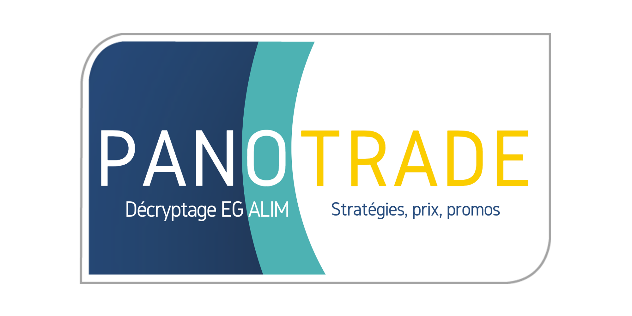 Bon de commandeA envoyer à panotrade@retailexplorer.fr Nom : Prénom : Société : Adresse :                                                                                                                                                                                                                                                                                                                                                                           Formule souhaitée :  Pack Panotrade 2019 – 3 950€ HTPrésentation de l’étude dans votre entreprise par nos experts + Accès à l’étude complète en ligne (+/- 300 pages). Pack Premium Digital Panotrade 2019 – 4 450€ HTPrésentation de l’étude dans votre entreprise par nos experts + Accès à l’étude complète en ligne (+/- 300 pages) + e-Panobook interprétations détaillées de nos experts (+/- 60 pages). Pack Premium Digital Panotrade 2019 Option Panobook version papier – 4 550 € HTPrésentation de l’étude dans votre entreprise par nos experts + Accès à l’étude complète en ligne (+/- 300 pages) + e-Panobook interprétations détaillées de nos experts (+/- 60 pages) + Panobook version papier.Signataire (Prénom, Nom) : Date : « Bon pour accord », (Cachet et signature)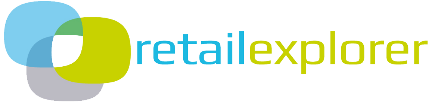 18 Rue de Londres75009 Paris - FranceTel : +33 1 46 09 32 32 Email : panotrade@retailexplorer.frwww.panotarde.fr